Actividad 1Instrucciones de juego:Papás/apoderado: ustedes solos pongan 15 objetos de la casa al azar en una bolsa o caja. Luego, en la mesa del comedor o living y en compañía del niño/niña reconocer cada objeto. Pueden realizar la pregunta “¿Qué es?”. Una vez que hayamos reconocido cada objeto le pedimos al niño/niña que descubra a qué lugar de la casa pertenecen y devolverlos a él.Sugerencia de objetos: peineta, almohada, cucharón, toalla, 1 kilo de arroz, frazada, ropa de vestir, papel higiénico, etc.Actividad 2David, irá por primera vez al campo de su abuela y no sabe qué animales encontrará. Mira atentamente los dibujos y encierra o escribe cuál de estos animales es posible encontrar.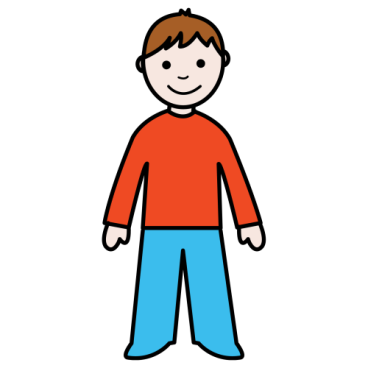 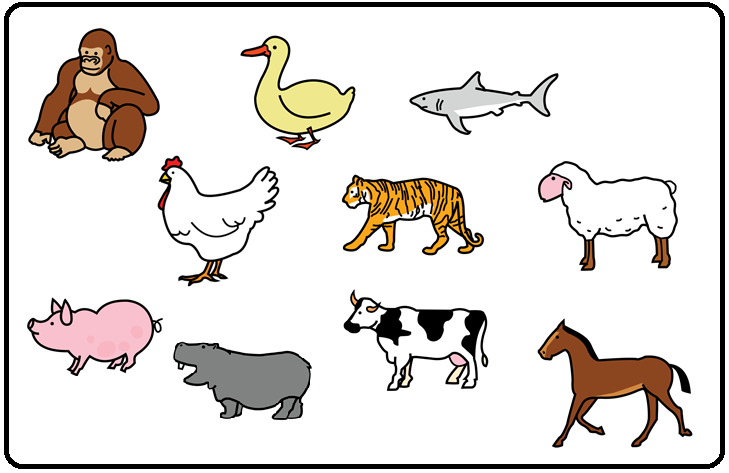 Actividad 3Observa con atención los siguientes dibujos y nómbralos. Luego, busca su nombre en la sopa de letras y enciérralos con colores. Cuando hayas terminado, descubre qué tienen en común todos ellos.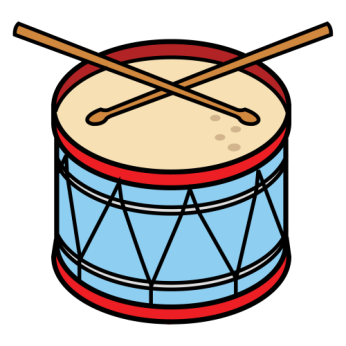 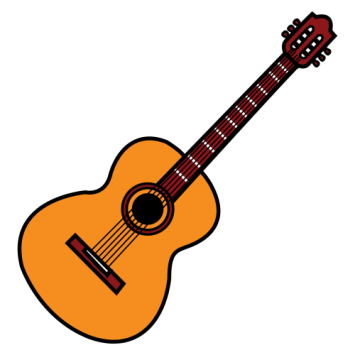 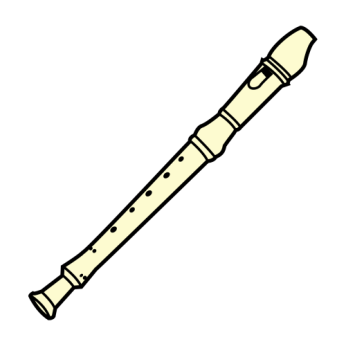 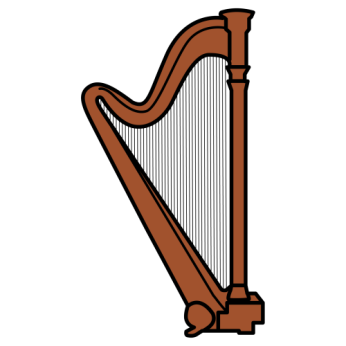 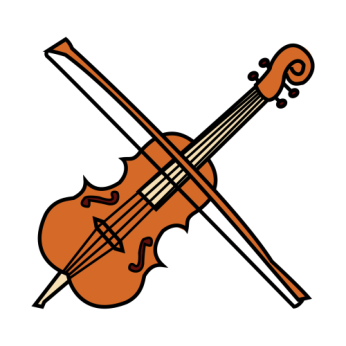 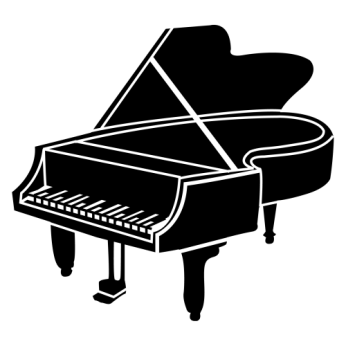 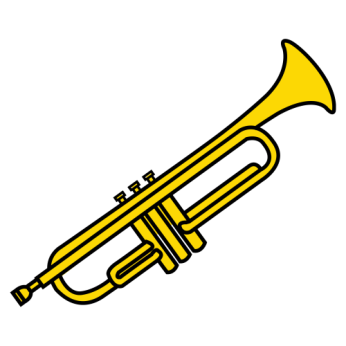 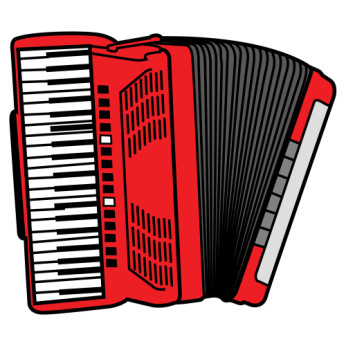 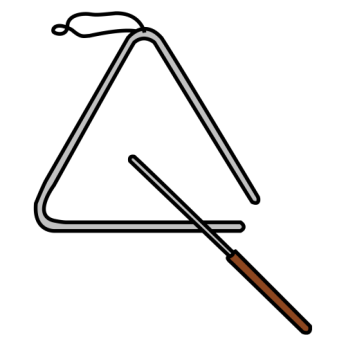 Actividad 4Mira atentamente los dibujos y respondamos las preguntas: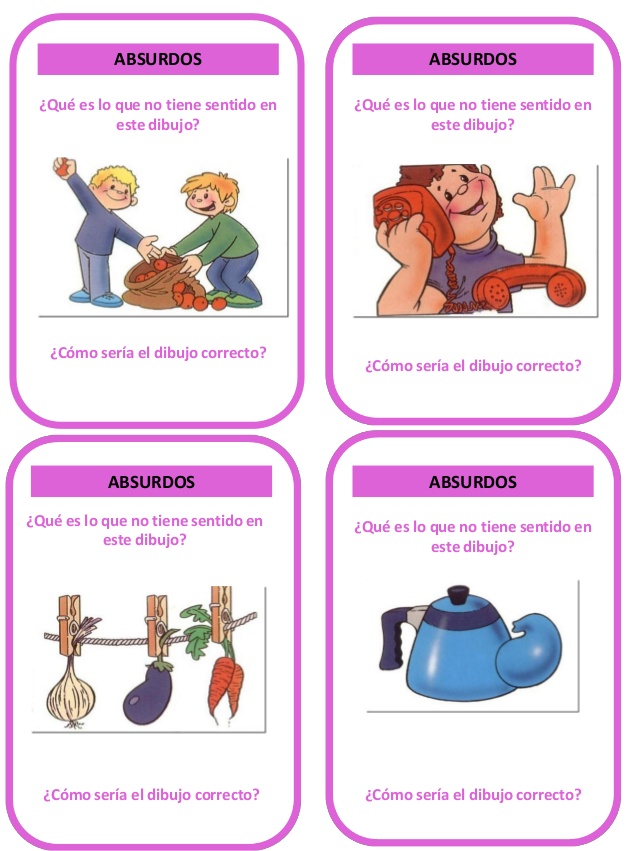 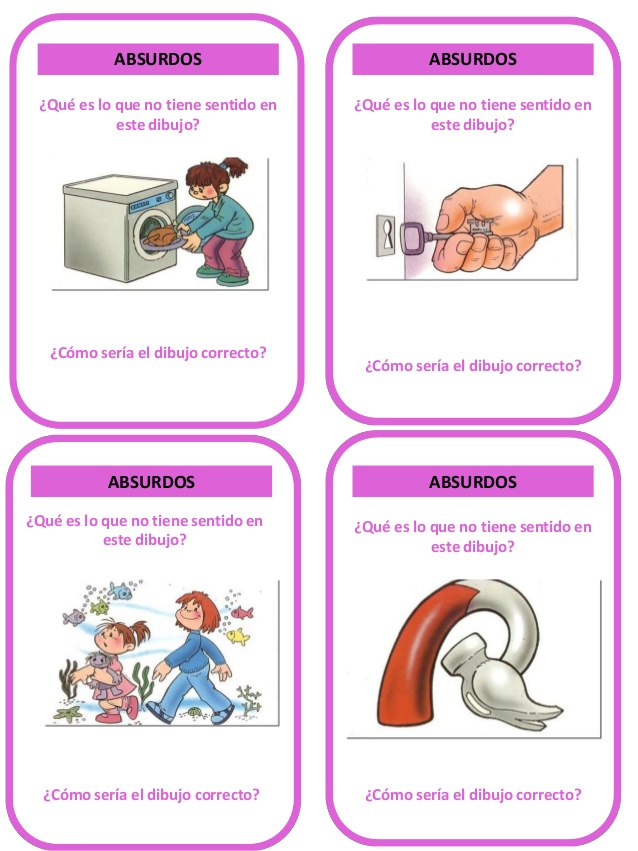 Actividad 5Observa y descubre los y/o profesiones de la primera fila.Observa y descubre la actividad que se realiza en la segunda fila.Observa y descubre el lugar donde se realiza la actividad.Ahora que ya reconocimos todos los dibujos, une cada profesión u oficio con la actividad  y el lugar donde se realiza.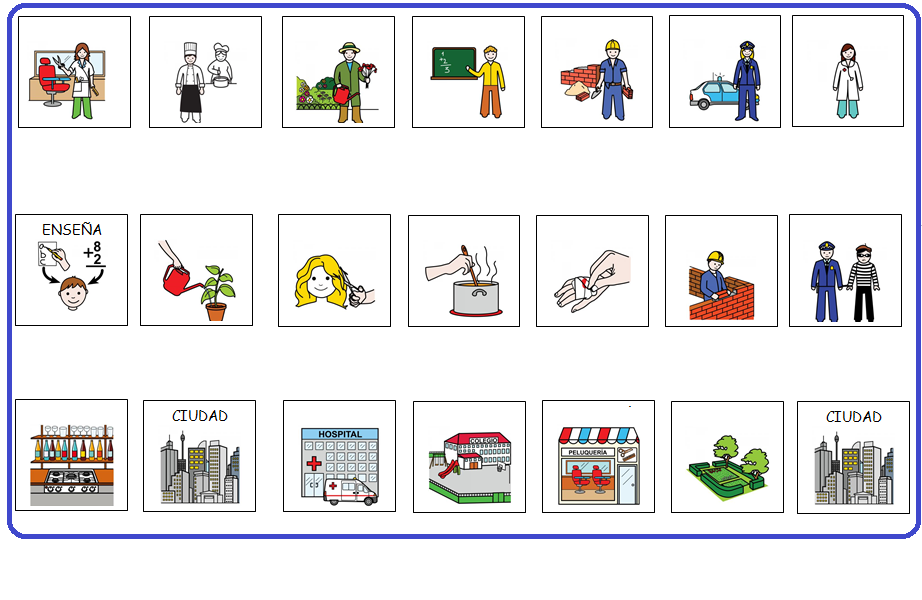 rfumstxdejlbyguitarrahaovhwutmzscqpnajrqflepodinbhnfutvdrezshñulvricdnrtrbtamboremfepfruapliooynkvitszinndleteaadynhtaodqznuañfegrdonsgtrompetargyuapieimyndmildagwavñwhzroftrbnnscoujsgfylopztrhdutmentaxkn